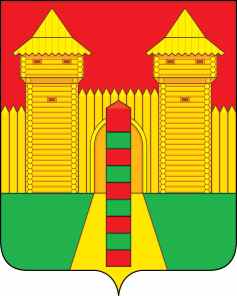 АДМИНИСТРАЦИЯ  МУНИЦИПАЛЬНОГО  ОБРАЗОВАНИЯ «ШУМЯЧСКИЙ  РАЙОН» СМОЛЕНСКОЙ  ОБЛАСТИРАСПОРЯЖЕНИЕот 08.02.2021г.    № 30-р           п. Шумячи         В связи с назначением директора муниципального унитарного предприятия «Шумячское автотранспортное предприятие» муниципального образования «Шумячский район» Смоленской области Н.М. Елисеенко по совместительству           1.Создать комиссию по приему-передаче объектов основных средств, материальных ценностей и документов муниципального унитарного предприятия «Шумячское автотранспортное предприятие» муниципального образования «Шумячский район» Смоленской области в составе:             2. Комиссии подготовить и представить на утверждение акт приема-передачи объектов основных средств и материальных ценностей и акт приема-передачи документов муниципального унитарного предприятия «Шумячское автотранспортное предприятие» муниципального образования «Шумячский район» Смоленской  области.Глава муниципального образования«Шумячский район» Смоленской области                                                А.Н. ВасильевО создании комиссии по приему-передаче объектов основных средств, материальных ценностей и документов муниципального унитарного предприятия «Шумячское автотранспортное предприятие» муниципального образования «Шумячский район» Смоленской областиБуфистовКонстантин Евгеньевич- заместитель Главы  муниципального образования «Шумячский район» Смоленской области, председатель комиссииЧлены комиссии:Члены комиссии:ЕлисеенкоНиколай Михайлович- директор муниципального унитарного предприятия «Шумячское автотранспортное предприятие» муниципального образования «Шумячский район» Смоленской области по совместительству (по согласованию)ЖурковичИнна МихайловнаЗарецкаяЕлена ВладимировнаДенисенкова                                                           Мария Владимировна- начальник Отдела бухгалтерского учета Администрации муниципального образования «Шумячский район» Смоленской области- начальник Отдела бухгалтерского учета и отчетности Финансового управления Администрации муниципального образования «Шумячский район» Смоленской области(по согласованию) - старший менеджер Отдела экономики и комплексного развития Администрации муниципального образования «Шумячский район» Смоленской области            СтаровойтовЮрий АлександровичКаранкевичМарина Тимуровна- начальник Отдела экономики и комплексного развития Администрации муниципального образования «Шумячский район» Смоленской области - главный бухгалтер  муниципального унитарного предприятия «Шумячское автотранспортное предприятие» муниципального образования «Шумячский район» Смоленской  области по совместительству (по согласованию)